Resoluciones #159 - #166Resoluciones #159 - #166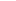 